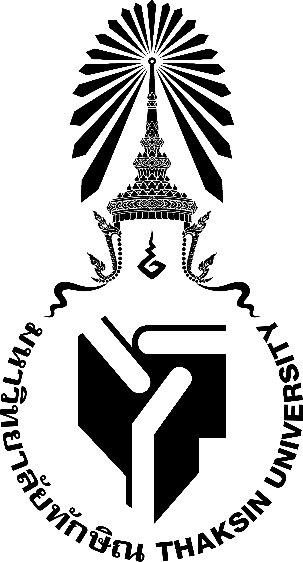 มคอ. 5 รายละเอียดของรายวิชา      (Course Report)0320511 การวิจัยทางการศึกษา          (Educational Research)รายวิชานี้เป็นส่วนหนึ่งของหลักสูตรการศึกษาบัณฑิตหมวดวิชาเฉพาะ วิชาชีพครู หลักสูตรใหม่/หลักสูตรปรับปรุง พ.ศ.2562	        คณะศึกษาศาสตร์ มหาวิทยาลัยทักษิณสารบัญหมวด	 หน้ารายละเอียดของรายวิชา(Course Report)หมวดที่ 1 ข้อมูลทั่วไป1.  รหัส ชื่อรายวิชา จำนวนหน่วยกิต รายวิชาที่ต้องเรียนมาก่อน รายวิชาที่เรียนพร้อมกัน และคำอธิบายรายวิชา (นำข้อมูลมาจาก มคอ.2 ข้อ 3.1.5 คำอธิบายรายวิชา)แนวคิด หลักการ วิธีการวิจัยทั้งเชิงปริมาณและคุณภาพในการพัฒนาองค์ความรู้และการประยุกต์ใช้ทางการศึกษา การวิเคราะห์ปัญหา การกาหนดกรอบความคิดและการวางแผนการวิจัย ตัวแปรและสมมติฐาน การออกแบบการวิจัย การกาหนดประชากรและการเลือกกลุ่มตัวอย่าง การสร้างและพัฒนาเครื่องมือการวิจัย การเก็บรวบรวมข้อมูลและการวิเคราะห์ข้อมูลทั้งเชิงปริมาณและคุณภาพ การประมวลผลข้อมูลโดยใช้คอมพิวเตอร์ การเขียนเค้าโครงการวิจัยและรายงานวิจัย ตลอดจนการพัฒนาความมีจรรยาบรรณในการวิจัยทางการศึกษา concepts, principles, research methodology both qualitative and quantitative research in the development of body of knowledge and educational applications; research analysis; conceptual framework and research planning; variables and hypotheses; research design; population and sample; development of research instruments; data collection and analysis of both quantitative and qualitative data; data processing by the computer software; research outline and research report writing, as well as development of code of ethics in educational research 2. หลักสูตรและประเภทของรายวิชาหลักสูตรการศึกษามหาบัณฑิต หมวดวิชาเฉพาะด้านวิชาชีพครู  วิชาชีพครูบังคับ  มาตรฐานความรู้ที่ 2 ความรู้ และศาสตร์การสอน3.  อาจารย์ผู้รับผิดชอบรายวิชาและอาจารย์ผู้สอน4.  ภาคการศึกษา/ ชั้นปีที่เรียน    ภาคการศึกษาที่ 1 ปีการศึกษา 2564 5. สถานที่เรียน    เรียนออนไลน์หมวดที่ 2 การจัดการเรียนการสอนที่เปรียบเทียบกับแผนการสอน1. รายงานชั่วโมงการสอนจริงเปรียบเทียบกับแผนการสอน2. หัวข้อที่สอนไม่ครอบคลุมตามแผน3. ประสิทธิผลของวิธีสอนที่ทำให้เกิดผลการเรียนรู้ ตามที่ระบุเวลาในรายละเอียดของรายวิชา4. ข้อเสนอการดำเนินการเพื่อปรับปรุงวิธีสอนหมวดที่ 3 สรุปผลการจัดการเรียนการสอนของรายวิชาจำนวนนิสิตที่ลงทะเบียนเรียน (ณ วันหมดกำหนดการเพิ่มถอน)		64  คนจำนวนนิสิตที่คงอยู่เมื่อสิ้นสุดภาคเรียน					64  คนจำนวนนิสิตที่ถอน (W)อื่น ๆ ถ้ามีการกระจายของระดับคะแนน (เกรด) : จำนวนและร้อยละของนิสิตในแต่ละระดับคะแนน5. ปัจจัยที่ทำให้ระดับคะแนนผิดปกติ (ถ้ามี)6. ความคลาดเคลื่อนจากแผนการประเมินที่กำหนดไว้ในรายละเอียดรายวิชา : จากแผนการประเมินใน มคอ.2 หมวดที่ 5 ข้อ 26.1 ความคลาดเคลื่อนด้านกำหนดเวลาการประเมิน6.2 ความคลาดเคลื่อนด้านวิธีการประเมินผลการเรียนรู้ (ถ้ามี)7. การทวนสอบผลสัมฤทธิ์ของนิสิต (ให้อ้างอิงจาก มคอ.2 และ มคอ.3 หมวดที่ 7)หมวดที่ 4 ปัญหาและผลกระทบต่อการดำเนินการประเด็นด้านทรัพยากรประกอบการเรียนการสอนและสิ่งอำนวยความสะดวกประเด็นด้านการบริหารและองค์กรหมวดที่ 5 การประเมินรายวิชาผลการประเมินรายวิชาโดยนิสิต (แนบเอกสาร)ข้อวิพากษ์ที่สำคัญจากผลการประเมินโดยนิสิต		ไม่มีความเห็นของอาจารย์ผู้สอนต่อข้อวิพากษ์		ไม่มีผลการประเมินรายวิชาโดยวิธีอื่นข้อวิพากษ์สำคัญจากผลการประเมินโดยวิธีอื่น		ไม่มีความเห็นของอาจารย์ผู้สอนต่อข้อวิพากษ์		ไม่มีหมวดที่ 6 แผนการปรับปรุงความก้าวหน้าของการปรับปรุงการเรียนการสอนตามที่เสนอในรายงานของรายวิชาครั้งที่ผ่านมาการดำเนินการด้านอื่น ๆในการปรับปรุงรายวิชาข้อเสนอแผนการปรับปรุงสำหรับภาคการศึกษา/ปีการศึกษาต่อไปข้อเสนอแนะของอาจารย์ผู้รับผิดชอบรายวิชาต่ออาจารย์ผู้รับผิดชอบหลักสูตรชื่ออาจารย์ผู้รับผิดชอบรายวิชา					ลงชื่อ...............................................................				    	 (รองศาสตราจารย์ ดร.เรวดี กระโหมวงศ์)			   	วันที่รายงาน          2  ธันวาคม 2564ชื่อประธานหลักสูตร/เลขานุการกรรมการประจำหลักสูตรลงชื่อ...............................................................				     	     (................................................................)			  	 วันที่รายงาน................................................................0320511 การวิจัยทางการศึกษา                                       3(2-2-5)(Educational Research)บุรพวิชา : ไม่มีควบคู่    : ไม่มีกลุ่มวิชาเอกวัน-เวลาเรียนห้องเรียนอาจารย์ผู้สอนโทรศัพท์S 501-พ. 08.00 - 12.10 น.15201รศ.ดร.เรวดี  กระโหมวงศ์อ.ดร.ชัยลิขิต สร้อยเพชรเกษม08189848790862023514S 601-ส. 08.00 - 12.10 น.15208รศ.ดร.เรวดี  กระโหมวงศ์อ.ดร.ชัยลิขิต สร้อยเพชรเกษม08189848790862023514สัปดาห์ที่หัวข้อ/รายละเอียดจำนวนชั่วโมงตามแผนการสอนจำนวนชั่วโมงตามแผนการสอนจำนวนชั่วโมงที่สอนจริงจำนวนชั่วโมงที่สอนจริงความแตกต่าง(%)เหตุผลหากความ(แตกต่างเกิน 25%)สัปดาห์ที่หัวข้อ/รายละเอียดบรรยายปฏิบัติบรรยายปฏิบัติความแตกต่าง(%)เหตุผลหากความ(แตกต่างเกิน 25%)1-ทำความเข้าใจเกี่ยวกับแผนการเรียน นิสิตวางแผนการเรียน -หลักการ แนวคิดและระเบียบวิธีวิจัย เชิงปริมาณและเชิงคุณภาพ 2222--2-3- การวิเคราะห์ปัญหา นิยามปัญหาวิจัย และการตรวจสอบเอกสารงานวิจัยที่เกี่ยวข้อง 4444--  4- ตัวแปร สมมติฐานและการกาหนดกรอบความคิดในการวิจัย 2222--5- การวางแผน ออกแบบการวิจัย 2222--6- เทคนิคการสุ่มตัวอย่างในการวิจัย 2222--7- การสร้างและพัฒนาเครื่องมือการวิจัย 2222--8- การเก็บรวบรวมข้อมูลและ การวิเคราะห์ข้อมูลเชิงคุณภาพ 2222--9-10- สถิติเพื่อการวิจัย 4444--11-124444--13- การเขียนเค้าโครงการวิจัย 2222--14- การเขียนรายงานการวิจัยเชิงปริมาณและเชิงคุณภาพ 2222--15- จริยธรรมในการวิจัยและจรรยาบรรณนักวิจัย 222216สอบปลายภาคสอบปลายภาคสอบปลายภาคสอบปลายภาคสอบปลายภาคสอบปลายภาคสอบปลายภาครวมรวม30303030ไม่มีความแตกต่างไม่มีความแตกต่างสัปดาห์ที่หัวข้อที่สอนไปไม่ครอบคลุม ตามแผนการสอนนัยสำคัญของหัวข้อที่สอนไม่ครอบคลุมตามแผนการสอนแนวทางชดเชย----ผลการเรียนรู้วิธีการสอนประสิทธิผลประสิทธิผลปัญหาของการใช้วิธีการสอน(ถ้ามี)พร้อมข้อเสนอแนะในการแก้ไข(พร้อมอธิบายเหตุผลว่ามีประสิทธิผลอย่างไร)ผลการเรียนรู้วิธีการสอนมีไม่มีปัญหาของการใช้วิธีการสอน(ถ้ามี)พร้อมข้อเสนอแนะในการแก้ไข(พร้อมอธิบายเหตุผลว่ามีประสิทธิผลอย่างไร)1. ด้านคุณธรรม จริยธรรม 1.1 แสดงออกถึงคุณธรรม จริยธรรม มีความกล้าหาญทางจริยธรรม ซื่อสัตย์สุจริต มีจิตสาธารณะ เสียสละ และเป็นแบบอย่างที่ดี(1) การเรียนรู้จากต้นแบบ เช่นครูผู้สอน เพื่อ วิทยากร ศึกษากรณีตัวอย่างบุคคลในสังคมหรือท้องถิ่น หรือบุคคลด้านการวิจัยการเรียนรู้ผ่านวัฒนธรรมองค์กรที่ปลูกฝังให้นิสิตมีระเบียบวินัยเช่น การเน้นการเข้าชั้นเรียนให้ตรงเวลา การแต่งกายที่เหมาะสม เป็นต้น(2) การสอดแทรกเรื่องคุณธรรมจริยธรรมในการสอนทุกรายวิชาโดยอาจารย์ผู้สอน  √ 1.2 ปฏิบัติตนตามจรรยาบรรณของนักวิจัย(1) การเรียนรู้จากต้นแบบ เช่นครูผู้สอน เพื่อ วิทยากร ศึกษากรณีตัวอย่างบุคคลในสังคมหรือท้องถิ่น หรือบุคคลด้านการวิจัยการเรียนรู้ผ่านวัฒนธรรมองค์กรที่ปลูกฝังให้นิสิตมีระเบียบวินัยเช่น การเน้นการเข้าชั้นเรียนให้ตรงเวลา การแต่งกายที่เหมาะสม เป็นต้น(2) การสอดแทรกเรื่องคุณธรรมจริยธรรมในการสอนทุกรายวิชาโดยอาจารย์ผู้สอน√ 1.2 ปฏิบัติตนตามจรรยาบรรณของนักวิจัย(1) การเรียนรู้จากต้นแบบ เช่นครูผู้สอน เพื่อ วิทยากร ศึกษากรณีตัวอย่างบุคคลในสังคมหรือท้องถิ่น หรือบุคคลด้านการวิจัยการเรียนรู้ผ่านวัฒนธรรมองค์กรที่ปลูกฝังให้นิสิตมีระเบียบวินัยเช่น การเน้นการเข้าชั้นเรียนให้ตรงเวลา การแต่งกายที่เหมาะสม เป็นต้น(2) การสอดแทรกเรื่องคุณธรรมจริยธรรมในการสอนทุกรายวิชาโดยอาจารย์ผู้สอน2. ด้านความรู้ 2.1 มีความรู้ ความเชี่ยวชาญด้านการวิจัยทางการศึกษาการศึกษาค้นคว้า การนาเสนอ การอภิปราย วิเคราะห์ วิจารณ์ แลกเปลี่ยนความคิดเห็น การเขียน เค้าโครงวิจัยและรายงานการวิจัย√ 2.2 สามารถนาความสามารถในศาสตร์ทางการวิจัย ไปใช้ในการจัดการศึกษาเพื่อพัฒนาสังคมได้การศึกษาค้นคว้า การนาเสนอ การอภิปราย วิเคราะห์ วิจารณ์ แลกเปลี่ยนความคิดเห็น การเขียน เค้าโครงวิจัยและรายงานการวิจัย√3. ด้านทักษะทางปัญญา 3.1 สามารถออกแบบการวิจัยการวิจัยทางการศึกษา เพื่อค้นหาข้อเท็จจริง ทำความเข้าใจแล้วนำองค์ความรู้ที่ได้จากการวิจัยมาใช้ประโยชน์การเรียนรู้ผ่านกระบวนการคิดเพื่อส่งเสริมการคิดวิเคราะห์ คิดสังเคราะห์ คิดอย่างมีวิจารณญาณ คิดสร้างสรรค์ ด้วยกิจกรรมการเรียนรู้ที่หลากหลาย การเรียนรู้ผ่านกระบวนการวิจัย การร่วมร่วมอภิปราย วิเคราะห์ วิจารณ์แลกเปลี่ยนความคิดเห็นในประเด็นการศึกษา และเสนอปัญหาทางการศึกษาที่สนใจและแนวทางการวิจัยในลักษณะเค้าโครงการวิจัย√ผลการเรียนรู้วิธีการสอนประสิทธิผลประสิทธิผลปัญหาของการใช้วิธีการสอน(ถ้ามี)พร้อมข้อเสนอแนะในการแก้ไข(พร้อมอธิบายเหตุผลว่ามีประสิทธิผลอย่างไร)ผลการเรียนรู้วิธีการสอนมีไม่มีปัญหาของการใช้วิธีการสอน(ถ้ามี)พร้อมข้อเสนอแนะในการแก้ไข(พร้อมอธิบายเหตุผลว่ามีประสิทธิผลอย่างไร) 4.1 มีวินัย รับผิดชอบต่อตนเองและสังคม เคารพระเบียบข้อบังคับขององค์กรและสังคม(1) ทำกิจกรรมกลุ่มในลักษณะต่างๆ ผ่านประสบการณ์ตรงจากการ ทำงานร่วมกับผู้อื่นเพื่อฝึกทักษะ กระบวนการกลุ่ม ความรับผิดชอบ และการยอมรับในความแตกต่าง ในการเรียนรู้(2) มีการเรียนรู้ผ่านกิจกรรมสะท้อน ความคิดเห็น ความรู้สึกร่วมกับผู้อื่น และผ่านกระบวนการวิจัย√ 4.2 มีมนุษยสัมพันธ์ที่ดี และรับฟังความคิดเห็นของผู้อื่นรวมทั้งเคารพสิทธิและคุณค่าความเป็นมนุษย์ (1) ทำกิจกรรมกลุ่มในลักษณะต่างๆ ผ่านประสบการณ์ตรงจากการ ทำงานร่วมกับผู้อื่นเพื่อฝึกทักษะ กระบวนการกลุ่ม ความรับผิดชอบ และการยอมรับในความแตกต่าง ในการเรียนรู้(2) มีการเรียนรู้ผ่านกิจกรรมสะท้อน ความคิดเห็น ความรู้สึกร่วมกับผู้อื่น และผ่านกระบวนการวิจัย√ 5.1 มีภาวะผู้นาและผู้ตาม สามารถวินิจฉัยปัญหาทางการศึกษา สังคม และบริหารจัดการเชิงวิชาการและวิชาชีพอย่างมีเหตุผล(1) ทำกิจกรรมกลุ่มในลักษณะต่างๆ ผ่านประสบการณ์ตรงจากการ ทำงานร่วมกับผู้อื่นเพื่อฝึกทักษะ กระบวนการกลุ่ม ความรับผิดชอบ และการยอมรับในความแตกต่าง ในการเรียนรู้(2) มีการเรียนรู้ผ่านกิจกรรมสะท้อน ความคิดเห็น ความรู้สึกร่วมกับผู้อื่น และผ่านกระบวนการวิจัย√ 5.2 สามารถปรับตัว และทำงานร่วมกับผู้อื่น   ทั้งในฐานะผู้นำและสมาชิกกลุ่ม(1) ทำกิจกรรมกลุ่มในลักษณะต่างๆ ผ่านประสบการณ์ตรงจากการ ทำงานร่วมกับผู้อื่นเพื่อฝึกทักษะ กระบวนการกลุ่ม ความรับผิดชอบ และการยอมรับในความแตกต่าง ในการเรียนรู้(2) มีการเรียนรู้ผ่านกิจกรรมสะท้อน ความคิดเห็น ความรู้สึกร่วมกับผู้อื่น และผ่านกระบวนการวิจัย√ 6.1 มีความใฝ่รู้ ติดตามความก้าวหน้าทางการวิจัย นำมาพัฒนาตนและวิชาชีพ(1) การเรียนรู้จากประสบการณ์ตรง โดยใช้สื่อเทคโนโลยี โปรแกรม คอมพิวเตอร์ และการสื่อสาร แบบออนไลน์ ในกิจกรรมการเรียนรู้รายวิชาต่าง ๆ (2) การเรียนรู้จากต้นแบบในการใช้ เทคโนโลยีในการสืบค้นและสื่อสาร เช่น จากผู้สอน เพื่อน วิทยากร ผู้เชี่ยวชาญ√ 6.2 สามารถใช้เทคนิคทางสถิติและคณิตศาสตร์ เพื่อการวิจัยได้อย่างมีประสิทธิภาพ (1) การเรียนรู้จากประสบการณ์ตรง โดยใช้สื่อเทคโนโลยี โปรแกรม คอมพิวเตอร์ และการสื่อสาร แบบออนไลน์ ในกิจกรรมการเรียนรู้รายวิชาต่าง ๆ (2) การเรียนรู้จากต้นแบบในการใช้ เทคโนโลยีในการสืบค้นและสื่อสาร เช่น จากผู้สอน เพื่อน วิทยากร ผู้เชี่ยวชาญ√ 6.3 สามารถใช้คอมพิวเตอร์ในการจัดการข้อมูลต่าง ๆ และใช้เทคโนโลยีสารสนเทศติดตามความก้าวหน้าทางวิชาการอย่างเหมาะสม รวมทั้งมีวิจารณญาณในการใช้เทคโนโลยีอย่างรู้เท่าทัน (1) การเรียนรู้จากประสบการณ์ตรง โดยใช้สื่อเทคโนโลยี โปรแกรม คอมพิวเตอร์ และการสื่อสาร แบบออนไลน์ ในกิจกรรมการเรียนรู้รายวิชาต่าง ๆ (2) การเรียนรู้จากต้นแบบในการใช้ เทคโนโลยีในการสืบค้นและสื่อสาร เช่น จากผู้สอน เพื่อน วิทยากร ผู้เชี่ยวชาญ√ 6.4 สามารถใช้ภาษาไทยหรือภาษาต่างประเทศในการสรุปประเด็น สื่อสารอย่างถูกต้องเหมาะสม โดยการพูด การเขียน ทั้งในการสื่อสารทั่วไป สื่อสารงานวิจัยเพื่อให้ผู้อื่นเข้าใจยอมรับ และนำเสนอเชิงวิชาการ(1) การเรียนรู้จากประสบการณ์ตรง โดยใช้สื่อเทคโนโลยี โปรแกรม คอมพิวเตอร์ และการสื่อสาร แบบออนไลน์ ในกิจกรรมการเรียนรู้รายวิชาต่าง ๆ (2) การเรียนรู้จากต้นแบบในการใช้ เทคโนโลยีในการสืบค้นและสื่อสาร เช่น จากผู้สอน เพื่อน วิทยากร ผู้เชี่ยวชาญ√ระดับคะแนน (เกรด)คะแนนจำนวนร้อยละA80 – 1001    B+75 – 7928B70 – 7434   C+65 – 69-C60 – 64-    D+55 – 59-D50 – 54-E0 – 491ความคลาดเคลื่อนเหตุผล          -               -ความคลาดเคลื่อนเหตุผล         -               -วิธีการทวนสอบสรุปผลมีการตั้งคณะกรรมการในสาขาวิชา ตรวจสอบผลการประเมินการเรียนรู้ของนิสิต โดยตรวจสอบข้อสอบ ชิ้นรายงาน วิธีการให้คะแนนสอบ และการให้คะแนนพฤติกรรม รวมทั้งการกำหนดช่วงเกรดและเกรดของนิสิตในแต่ละคนสอดคล้องกับมคอ.2 และ มคอ.3ปัญหาในการใช้แหล่งทรัพยากรประกอบการเรียนการสอน (ถ้ามี)ผลกระทบ--ปัญหาด้านการบริหารและองค์กร (ถ้ามี)ผลกระทบต่อผลการเรียนรู้ของนิสิต--แผนการปรับปรุงผลการดำเนินการเหตุผล(ในกรณีที่ไม่ได้ปรับปรุงหรือปรับปรุงแต่ไม่เสร็จสมบูรณ์)------ข้อเสนอกำหนดเวลาที่แล้วเสร็จผู้รับผิดชอบ---